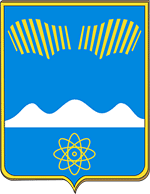 АДМИНИСТРАЦИЯ ГОРОДА ПОЛЯРНЫЕ ЗОРИ С ПОДВЕДОМСТВЕННОЙ ТЕРРИТОРИЕЙПОСТАНОВЛЕНИЕ«____»  февраля 2022 г.		                                                                          №____О внесении изменений в Положение об оплате труда работников муниципального казенного учреждения«Управление городским хозяйством»В соответствии со ст. 144 Трудового кодекса Российской Федерации в целях обеспечения единых подходов к регулированию заработной платы работников учреждения, постановляю:1. Внести в Положение об оплате труда работников муниципального казенного учреждения «Управление городским хозяйством», утверждённое постановлением администрации города Полярные Зори от 30.11.2015 № 1349 (в редакции постановления администрации города от 24.12.2021 № 998), следующие изменения: 1.1. В Приложении № 1 к Положению таблицу «Должности, не отнесенные к профессиональным квалификационным группам» изложить в новой редакции согласно приложению.2. Настоящее постановление вступает в силу со дня его официального опубликования и распространяется на правоотношения, возникшие с 01.03.2022 года.Глава города Полярные Зорис подведомственной территорией					            М.О. ПуховВизы согласования:Правовой отдел _____________ «___» февраля 2022 г.Смирнов Л.Н.1-дело, 1-УГХПриложение к постановлению администрации города Полярные Зориот «____» февраля 2022 г.  № _____Должности, не отнесенныек профессиональным квалификационным группамДолжности, не отнесенные к профессиональным квалификационным группамРазмер должностного оклада (рублей)Специалист контрактной службы4156,00Специалист контрактной службы 2 категории4576,00Специалист контрактной службы 1 категории5334,00Ведущий специалист контрактной службы5944,00Главный специалист контрактной службы6555,00Начальник ЕДДС6555,00Старший дежурный оперативный4573,00Дежурный оперативный4129,00Оператор 1123278,00